Course:Course:Contemporary grape assortmentContemporary grape assortmentContemporary grape assortmentContemporary grape assortmentContemporary grape assortmentContemporary grape assortmentContemporary grape assortmentContemporary grape assortmentContemporary grape assortmentContemporary grape assortmentContemporary grape assortmentCourse id: 3MВВ1И05Course id: 3MВВ1И05Contemporary grape assortmentContemporary grape assortmentContemporary grape assortmentContemporary grape assortmentContemporary grape assortmentContemporary grape assortmentContemporary grape assortmentContemporary grape assortmentContemporary grape assortmentContemporary grape assortmentContemporary grape assortmentNumber of ECTS: 7Number of ECTS: 7Contemporary grape assortmentContemporary grape assortmentContemporary grape assortmentContemporary grape assortmentContemporary grape assortmentContemporary grape assortmentContemporary grape assortmentContemporary grape assortmentContemporary grape assortmentContemporary grape assortmentContemporary grape assortmentTeacher:Teacher:Nada S. Korać, Dragoslav M. IvaniševićNada S. Korać, Dragoslav M. IvaniševićNada S. Korać, Dragoslav M. IvaniševićNada S. Korać, Dragoslav M. IvaniševićNada S. Korać, Dragoslav M. IvaniševićNada S. Korać, Dragoslav M. IvaniševićNada S. Korać, Dragoslav M. IvaniševićNada S. Korać, Dragoslav M. IvaniševićNada S. Korać, Dragoslav M. IvaniševićNada S. Korać, Dragoslav M. IvaniševićNada S. Korać, Dragoslav M. IvaniševićCourse statusCourse statusElectiveElectiveElectiveElectiveElectiveElectiveElectiveElectiveElectiveElectiveElectiveNumber of active teaching classes (weekly)Number of active teaching classes (weekly)Number of active teaching classes (weekly)Number of active teaching classes (weekly)Number of active teaching classes (weekly)Number of active teaching classes (weekly)Number of active teaching classes (weekly)Number of active teaching classes (weekly)Number of active teaching classes (weekly)Number of active teaching classes (weekly)Number of active teaching classes (weekly)Number of active teaching classes (weekly)Number of active teaching classes (weekly)Lectures: 2Lectures: 2Practical classes: 2Practical classes: 2Practical classes: 2Other teaching types:Other teaching types:Study research work:Study research work:Study research work:Other classes:Other classes:Other classes:Precondition coursesPrecondition coursesPassed all the exams from undergraduate courses in the field of viticulture.Passed all the exams from undergraduate courses in the field of viticulture.Passed all the exams from undergraduate courses in the field of viticulture.Passed all the exams from undergraduate courses in the field of viticulture.Passed all the exams from undergraduate courses in the field of viticulture.Passed all the exams from undergraduate courses in the field of viticulture.Passed all the exams from undergraduate courses in the field of viticulture.Passed all the exams from undergraduate courses in the field of viticulture.Passed all the exams from undergraduate courses in the field of viticulture.Passed all the exams from undergraduate courses in the field of viticulture.Passed all the exams from undergraduate courses in the field of viticulture.Educational goalIntroducing students with the modern grapevine assortment in the world in order to ensure proper selection of grapevine cultivars for domestic needs and correct development of varietal agro-management in accordance with the given agro-ecological conditions (terroir).Educational goalIntroducing students with the modern grapevine assortment in the world in order to ensure proper selection of grapevine cultivars for domestic needs and correct development of varietal agro-management in accordance with the given agro-ecological conditions (terroir).Educational goalIntroducing students with the modern grapevine assortment in the world in order to ensure proper selection of grapevine cultivars for domestic needs and correct development of varietal agro-management in accordance with the given agro-ecological conditions (terroir).Educational goalIntroducing students with the modern grapevine assortment in the world in order to ensure proper selection of grapevine cultivars for domestic needs and correct development of varietal agro-management in accordance with the given agro-ecological conditions (terroir).Educational goalIntroducing students with the modern grapevine assortment in the world in order to ensure proper selection of grapevine cultivars for domestic needs and correct development of varietal agro-management in accordance with the given agro-ecological conditions (terroir).Educational goalIntroducing students with the modern grapevine assortment in the world in order to ensure proper selection of grapevine cultivars for domestic needs and correct development of varietal agro-management in accordance with the given agro-ecological conditions (terroir).Educational goalIntroducing students with the modern grapevine assortment in the world in order to ensure proper selection of grapevine cultivars for domestic needs and correct development of varietal agro-management in accordance with the given agro-ecological conditions (terroir).Educational goalIntroducing students with the modern grapevine assortment in the world in order to ensure proper selection of grapevine cultivars for domestic needs and correct development of varietal agro-management in accordance with the given agro-ecological conditions (terroir).Educational goalIntroducing students with the modern grapevine assortment in the world in order to ensure proper selection of grapevine cultivars for domestic needs and correct development of varietal agro-management in accordance with the given agro-ecological conditions (terroir).Educational goalIntroducing students with the modern grapevine assortment in the world in order to ensure proper selection of grapevine cultivars for domestic needs and correct development of varietal agro-management in accordance with the given agro-ecological conditions (terroir).Educational goalIntroducing students with the modern grapevine assortment in the world in order to ensure proper selection of grapevine cultivars for domestic needs and correct development of varietal agro-management in accordance with the given agro-ecological conditions (terroir).Educational goalIntroducing students with the modern grapevine assortment in the world in order to ensure proper selection of grapevine cultivars for domestic needs and correct development of varietal agro-management in accordance with the given agro-ecological conditions (terroir).Educational goalIntroducing students with the modern grapevine assortment in the world in order to ensure proper selection of grapevine cultivars for domestic needs and correct development of varietal agro-management in accordance with the given agro-ecological conditions (terroir).Educational outcomesBased on the acquired knowledge students can independently and correctly select wine and table grape varieties as well as the rootstocks in accordance with the given agro-ecological conditions.Educational outcomesBased on the acquired knowledge students can independently and correctly select wine and table grape varieties as well as the rootstocks in accordance with the given agro-ecological conditions.Educational outcomesBased on the acquired knowledge students can independently and correctly select wine and table grape varieties as well as the rootstocks in accordance with the given agro-ecological conditions.Educational outcomesBased on the acquired knowledge students can independently and correctly select wine and table grape varieties as well as the rootstocks in accordance with the given agro-ecological conditions.Educational outcomesBased on the acquired knowledge students can independently and correctly select wine and table grape varieties as well as the rootstocks in accordance with the given agro-ecological conditions.Educational outcomesBased on the acquired knowledge students can independently and correctly select wine and table grape varieties as well as the rootstocks in accordance with the given agro-ecological conditions.Educational outcomesBased on the acquired knowledge students can independently and correctly select wine and table grape varieties as well as the rootstocks in accordance with the given agro-ecological conditions.Educational outcomesBased on the acquired knowledge students can independently and correctly select wine and table grape varieties as well as the rootstocks in accordance with the given agro-ecological conditions.Educational outcomesBased on the acquired knowledge students can independently and correctly select wine and table grape varieties as well as the rootstocks in accordance with the given agro-ecological conditions.Educational outcomesBased on the acquired knowledge students can independently and correctly select wine and table grape varieties as well as the rootstocks in accordance with the given agro-ecological conditions.Educational outcomesBased on the acquired knowledge students can independently and correctly select wine and table grape varieties as well as the rootstocks in accordance with the given agro-ecological conditions.Educational outcomesBased on the acquired knowledge students can independently and correctly select wine and table grape varieties as well as the rootstocks in accordance with the given agro-ecological conditions.Educational outcomesBased on the acquired knowledge students can independently and correctly select wine and table grape varieties as well as the rootstocks in accordance with the given agro-ecological conditions.Course contentTheory lessons The importance of variety in viticulture. Historical development of assortment and modes of grape growing in the world and in Serbia. Specificities of domestic assortment of wine and table grape varieties. Factors that influence on the formation of assortment. Terroir - the concept and importance. The new zoning of viticultural and wine production. Contemporary assortment of wine grape varieties. Varietal agro-technique. Varieties for special wines (for distillates, for sparkling wine, for Bermet and Ausbruh). Contemporary assortment of table and seedless grape varieties. Rootstocks for special purposes.Practical classesThe origin and determination of grapevine varieties by methods of molecular biology. DNA analysis. Determination of varieties in the ampelographic collection in Sremski Karlovci by means and methods of ampelographic description. Creating of modern assortment for specific regions in Serbia. Contemporary assortment for Fruška gora vineyard area. Practical work at the experimental field in Sremski Karlovci. Determination of the moment of harvest of white and red grape varieties. Harvest and grading of table grapes.Course contentTheory lessons The importance of variety in viticulture. Historical development of assortment and modes of grape growing in the world and in Serbia. Specificities of domestic assortment of wine and table grape varieties. Factors that influence on the formation of assortment. Terroir - the concept and importance. The new zoning of viticultural and wine production. Contemporary assortment of wine grape varieties. Varietal agro-technique. Varieties for special wines (for distillates, for sparkling wine, for Bermet and Ausbruh). Contemporary assortment of table and seedless grape varieties. Rootstocks for special purposes.Practical classesThe origin and determination of grapevine varieties by methods of molecular biology. DNA analysis. Determination of varieties in the ampelographic collection in Sremski Karlovci by means and methods of ampelographic description. Creating of modern assortment for specific regions in Serbia. Contemporary assortment for Fruška gora vineyard area. Practical work at the experimental field in Sremski Karlovci. Determination of the moment of harvest of white and red grape varieties. Harvest and grading of table grapes.Course contentTheory lessons The importance of variety in viticulture. Historical development of assortment and modes of grape growing in the world and in Serbia. Specificities of domestic assortment of wine and table grape varieties. Factors that influence on the formation of assortment. Terroir - the concept and importance. The new zoning of viticultural and wine production. Contemporary assortment of wine grape varieties. Varietal agro-technique. Varieties for special wines (for distillates, for sparkling wine, for Bermet and Ausbruh). Contemporary assortment of table and seedless grape varieties. Rootstocks for special purposes.Practical classesThe origin and determination of grapevine varieties by methods of molecular biology. DNA analysis. Determination of varieties in the ampelographic collection in Sremski Karlovci by means and methods of ampelographic description. Creating of modern assortment for specific regions in Serbia. Contemporary assortment for Fruška gora vineyard area. Practical work at the experimental field in Sremski Karlovci. Determination of the moment of harvest of white and red grape varieties. Harvest and grading of table grapes.Course contentTheory lessons The importance of variety in viticulture. Historical development of assortment and modes of grape growing in the world and in Serbia. Specificities of domestic assortment of wine and table grape varieties. Factors that influence on the formation of assortment. Terroir - the concept and importance. The new zoning of viticultural and wine production. Contemporary assortment of wine grape varieties. Varietal agro-technique. Varieties for special wines (for distillates, for sparkling wine, for Bermet and Ausbruh). Contemporary assortment of table and seedless grape varieties. Rootstocks for special purposes.Practical classesThe origin and determination of grapevine varieties by methods of molecular biology. DNA analysis. Determination of varieties in the ampelographic collection in Sremski Karlovci by means and methods of ampelographic description. Creating of modern assortment for specific regions in Serbia. Contemporary assortment for Fruška gora vineyard area. Practical work at the experimental field in Sremski Karlovci. Determination of the moment of harvest of white and red grape varieties. Harvest and grading of table grapes.Course contentTheory lessons The importance of variety in viticulture. Historical development of assortment and modes of grape growing in the world and in Serbia. Specificities of domestic assortment of wine and table grape varieties. Factors that influence on the formation of assortment. Terroir - the concept and importance. The new zoning of viticultural and wine production. Contemporary assortment of wine grape varieties. Varietal agro-technique. Varieties for special wines (for distillates, for sparkling wine, for Bermet and Ausbruh). Contemporary assortment of table and seedless grape varieties. Rootstocks for special purposes.Practical classesThe origin and determination of grapevine varieties by methods of molecular biology. DNA analysis. Determination of varieties in the ampelographic collection in Sremski Karlovci by means and methods of ampelographic description. Creating of modern assortment for specific regions in Serbia. Contemporary assortment for Fruška gora vineyard area. Practical work at the experimental field in Sremski Karlovci. Determination of the moment of harvest of white and red grape varieties. Harvest and grading of table grapes.Course contentTheory lessons The importance of variety in viticulture. Historical development of assortment and modes of grape growing in the world and in Serbia. Specificities of domestic assortment of wine and table grape varieties. Factors that influence on the formation of assortment. Terroir - the concept and importance. The new zoning of viticultural and wine production. Contemporary assortment of wine grape varieties. Varietal agro-technique. Varieties for special wines (for distillates, for sparkling wine, for Bermet and Ausbruh). Contemporary assortment of table and seedless grape varieties. Rootstocks for special purposes.Practical classesThe origin and determination of grapevine varieties by methods of molecular biology. DNA analysis. Determination of varieties in the ampelographic collection in Sremski Karlovci by means and methods of ampelographic description. Creating of modern assortment for specific regions in Serbia. Contemporary assortment for Fruška gora vineyard area. Practical work at the experimental field in Sremski Karlovci. Determination of the moment of harvest of white and red grape varieties. Harvest and grading of table grapes.Course contentTheory lessons The importance of variety in viticulture. Historical development of assortment and modes of grape growing in the world and in Serbia. Specificities of domestic assortment of wine and table grape varieties. Factors that influence on the formation of assortment. Terroir - the concept and importance. The new zoning of viticultural and wine production. Contemporary assortment of wine grape varieties. Varietal agro-technique. Varieties for special wines (for distillates, for sparkling wine, for Bermet and Ausbruh). Contemporary assortment of table and seedless grape varieties. Rootstocks for special purposes.Practical classesThe origin and determination of grapevine varieties by methods of molecular biology. DNA analysis. Determination of varieties in the ampelographic collection in Sremski Karlovci by means and methods of ampelographic description. Creating of modern assortment for specific regions in Serbia. Contemporary assortment for Fruška gora vineyard area. Practical work at the experimental field in Sremski Karlovci. Determination of the moment of harvest of white and red grape varieties. Harvest and grading of table grapes.Course contentTheory lessons The importance of variety in viticulture. Historical development of assortment and modes of grape growing in the world and in Serbia. Specificities of domestic assortment of wine and table grape varieties. Factors that influence on the formation of assortment. Terroir - the concept and importance. The new zoning of viticultural and wine production. Contemporary assortment of wine grape varieties. Varietal agro-technique. Varieties for special wines (for distillates, for sparkling wine, for Bermet and Ausbruh). Contemporary assortment of table and seedless grape varieties. Rootstocks for special purposes.Practical classesThe origin and determination of grapevine varieties by methods of molecular biology. DNA analysis. Determination of varieties in the ampelographic collection in Sremski Karlovci by means and methods of ampelographic description. Creating of modern assortment for specific regions in Serbia. Contemporary assortment for Fruška gora vineyard area. Practical work at the experimental field in Sremski Karlovci. Determination of the moment of harvest of white and red grape varieties. Harvest and grading of table grapes.Course contentTheory lessons The importance of variety in viticulture. Historical development of assortment and modes of grape growing in the world and in Serbia. Specificities of domestic assortment of wine and table grape varieties. Factors that influence on the formation of assortment. Terroir - the concept and importance. The new zoning of viticultural and wine production. Contemporary assortment of wine grape varieties. Varietal agro-technique. Varieties for special wines (for distillates, for sparkling wine, for Bermet and Ausbruh). Contemporary assortment of table and seedless grape varieties. Rootstocks for special purposes.Practical classesThe origin and determination of grapevine varieties by methods of molecular biology. DNA analysis. Determination of varieties in the ampelographic collection in Sremski Karlovci by means and methods of ampelographic description. Creating of modern assortment for specific regions in Serbia. Contemporary assortment for Fruška gora vineyard area. Practical work at the experimental field in Sremski Karlovci. Determination of the moment of harvest of white and red grape varieties. Harvest and grading of table grapes.Course contentTheory lessons The importance of variety in viticulture. Historical development of assortment and modes of grape growing in the world and in Serbia. Specificities of domestic assortment of wine and table grape varieties. Factors that influence on the formation of assortment. Terroir - the concept and importance. The new zoning of viticultural and wine production. Contemporary assortment of wine grape varieties. Varietal agro-technique. Varieties for special wines (for distillates, for sparkling wine, for Bermet and Ausbruh). Contemporary assortment of table and seedless grape varieties. Rootstocks for special purposes.Practical classesThe origin and determination of grapevine varieties by methods of molecular biology. DNA analysis. Determination of varieties in the ampelographic collection in Sremski Karlovci by means and methods of ampelographic description. Creating of modern assortment for specific regions in Serbia. Contemporary assortment for Fruška gora vineyard area. Practical work at the experimental field in Sremski Karlovci. Determination of the moment of harvest of white and red grape varieties. Harvest and grading of table grapes.Course contentTheory lessons The importance of variety in viticulture. Historical development of assortment and modes of grape growing in the world and in Serbia. Specificities of domestic assortment of wine and table grape varieties. Factors that influence on the formation of assortment. Terroir - the concept and importance. The new zoning of viticultural and wine production. Contemporary assortment of wine grape varieties. Varietal agro-technique. Varieties for special wines (for distillates, for sparkling wine, for Bermet and Ausbruh). Contemporary assortment of table and seedless grape varieties. Rootstocks for special purposes.Practical classesThe origin and determination of grapevine varieties by methods of molecular biology. DNA analysis. Determination of varieties in the ampelographic collection in Sremski Karlovci by means and methods of ampelographic description. Creating of modern assortment for specific regions in Serbia. Contemporary assortment for Fruška gora vineyard area. Practical work at the experimental field in Sremski Karlovci. Determination of the moment of harvest of white and red grape varieties. Harvest and grading of table grapes.Course contentTheory lessons The importance of variety in viticulture. Historical development of assortment and modes of grape growing in the world and in Serbia. Specificities of domestic assortment of wine and table grape varieties. Factors that influence on the formation of assortment. Terroir - the concept and importance. The new zoning of viticultural and wine production. Contemporary assortment of wine grape varieties. Varietal agro-technique. Varieties for special wines (for distillates, for sparkling wine, for Bermet and Ausbruh). Contemporary assortment of table and seedless grape varieties. Rootstocks for special purposes.Practical classesThe origin and determination of grapevine varieties by methods of molecular biology. DNA analysis. Determination of varieties in the ampelographic collection in Sremski Karlovci by means and methods of ampelographic description. Creating of modern assortment for specific regions in Serbia. Contemporary assortment for Fruška gora vineyard area. Practical work at the experimental field in Sremski Karlovci. Determination of the moment of harvest of white and red grape varieties. Harvest and grading of table grapes.Course contentTheory lessons The importance of variety in viticulture. Historical development of assortment and modes of grape growing in the world and in Serbia. Specificities of domestic assortment of wine and table grape varieties. Factors that influence on the formation of assortment. Terroir - the concept and importance. The new zoning of viticultural and wine production. Contemporary assortment of wine grape varieties. Varietal agro-technique. Varieties for special wines (for distillates, for sparkling wine, for Bermet and Ausbruh). Contemporary assortment of table and seedless grape varieties. Rootstocks for special purposes.Practical classesThe origin and determination of grapevine varieties by methods of molecular biology. DNA analysis. Determination of varieties in the ampelographic collection in Sremski Karlovci by means and methods of ampelographic description. Creating of modern assortment for specific regions in Serbia. Contemporary assortment for Fruška gora vineyard area. Practical work at the experimental field in Sremski Karlovci. Determination of the moment of harvest of white and red grape varieties. Harvest and grading of table grapes.Teaching methodsApplication of modern teaching methods: presentations, contemporary literature, active work with students, practical work at the Experimental field in Sremski Karlovci, students’ seminar presentation.Teaching methodsApplication of modern teaching methods: presentations, contemporary literature, active work with students, practical work at the Experimental field in Sremski Karlovci, students’ seminar presentation.Teaching methodsApplication of modern teaching methods: presentations, contemporary literature, active work with students, practical work at the Experimental field in Sremski Karlovci, students’ seminar presentation.Teaching methodsApplication of modern teaching methods: presentations, contemporary literature, active work with students, practical work at the Experimental field in Sremski Karlovci, students’ seminar presentation.Teaching methodsApplication of modern teaching methods: presentations, contemporary literature, active work with students, practical work at the Experimental field in Sremski Karlovci, students’ seminar presentation.Teaching methodsApplication of modern teaching methods: presentations, contemporary literature, active work with students, practical work at the Experimental field in Sremski Karlovci, students’ seminar presentation.Teaching methodsApplication of modern teaching methods: presentations, contemporary literature, active work with students, practical work at the Experimental field in Sremski Karlovci, students’ seminar presentation.Teaching methodsApplication of modern teaching methods: presentations, contemporary literature, active work with students, practical work at the Experimental field in Sremski Karlovci, students’ seminar presentation.Teaching methodsApplication of modern teaching methods: presentations, contemporary literature, active work with students, practical work at the Experimental field in Sremski Karlovci, students’ seminar presentation.Teaching methodsApplication of modern teaching methods: presentations, contemporary literature, active work with students, practical work at the Experimental field in Sremski Karlovci, students’ seminar presentation.Teaching methodsApplication of modern teaching methods: presentations, contemporary literature, active work with students, practical work at the Experimental field in Sremski Karlovci, students’ seminar presentation.Teaching methodsApplication of modern teaching methods: presentations, contemporary literature, active work with students, practical work at the Experimental field in Sremski Karlovci, students’ seminar presentation.Teaching methodsApplication of modern teaching methods: presentations, contemporary literature, active work with students, practical work at the Experimental field in Sremski Karlovci, students’ seminar presentation.Knowledge evaluation (maximum 100 points)Knowledge evaluation (maximum 100 points)Knowledge evaluation (maximum 100 points)Knowledge evaluation (maximum 100 points)Knowledge evaluation (maximum 100 points)Knowledge evaluation (maximum 100 points)Knowledge evaluation (maximum 100 points)Knowledge evaluation (maximum 100 points)Knowledge evaluation (maximum 100 points)Knowledge evaluation (maximum 100 points)Knowledge evaluation (maximum 100 points)Knowledge evaluation (maximum 100 points)Knowledge evaluation (maximum 100 points)Pre-examination obligationsPre-examination obligationsPre-examination obligationsMandatoryPointsPointsFinal exam (izabrati)Final exam (izabrati)Final exam (izabrati)MandatoryMandatoryPointsPointsLecture attendanceLecture attendanceLecture attendanceYes55Oral part of the examOral part of the examOral part of the examYesYes3030Exercise attendanceExercise attendanceExercise attendanceYes55TestTestTestYes4040SeminarSeminarSeminarYes2020Literature Literature Literature Literature Literature Literature Literature Literature Literature Literature Literature Literature Literature Ord.AuthorAuthorAuthorTitleTitleTitleTitlePublisherPublisherPublisherPublisherYearCindrić, P., Korać, Nada, Kovač, V.Cindrić, P., Korać, Nada, Kovač, V.Cindrić, P., Korać, Nada, Kovač, V.Sorte vinove loze (Metode i rezultati ispitivanja)Sorte vinove loze (Metode i rezultati ispitivanja)Sorte vinove loze (Metode i rezultati ispitivanja)Sorte vinove loze (Metode i rezultati ispitivanja)Prometej, Novi SadPrometej, Novi SadPrometej, Novi SadPrometej, Novi Sad2000Mirošević, N., Turković, Z.Mirošević, N., Turković, Z.Mirošević, N., Turković, Z.Ampelografski atlasAmpelografski atlasAmpelografski atlasAmpelografski atlasGolden marketing, Tehnička knjiga, ZagrebGolden marketing, Tehnička knjiga, ZagrebGolden marketing, Tehnička knjiga, ZagrebGolden marketing, Tehnička knjiga, Zagreb2003Žunić, D., Garić, M., Ristić, M., Ranković, V., Radojević, I., Mošić, I.Žunić, D., Garić, M., Ristić, M., Ranković, V., Radojević, I., Mošić, I.Žunić, D., Garić, M., Ristić, M., Ranković, V., Radojević, I., Mošić, I.Atlas sorti vinove lozeAtlas sorti vinove lozeAtlas sorti vinove lozeAtlas sorti vinove lozeCentar za vinogradarstvo i vinarstvo, NišCentar za vinogradarstvo i vinarstvo, NišCentar za vinogradarstvo i vinarstvo, NišCentar za vinogradarstvo i vinarstvo, Niš2009Žunić. D., Garić, M.Žunić. D., Garić, M.Žunić. D., Garić, M.Posebno vinogradarstvo. Ampelografija 2Posebno vinogradarstvo. Ampelografija 2Posebno vinogradarstvo. Ampelografija 2Posebno vinogradarstvo. Ampelografija 2Univerzitet u Beogradu, Poljoprivredni fakultet, ZemunUniverzitet u Beogradu, Poljoprivredni fakultet, ZemunUniverzitet u Beogradu, Poljoprivredni fakultet, ZemunUniverzitet u Beogradu, Poljoprivredni fakultet, Zemun2010Hajdu, E., Cindrić, P.Hajdu, E., Cindrić, P.Hajdu, E., Cindrić, P.Sorte vinove loze, sadni material I bolestiSorte vinove loze, sadni material I bolestiSorte vinove loze, sadni material I bolestiSorte vinove loze, sadni material I bolestiAgroinform, BudimpeštaAgroinform, BudimpeštaAgroinform, BudimpeštaAgroinform, Budimpešta2011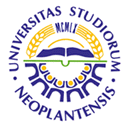 UNIVERSITY OF NOVI SADFACULTY OF AGRICULTURE 21000 NOVI SAD, TRG DOSITEJA OBRADOVIĆA 8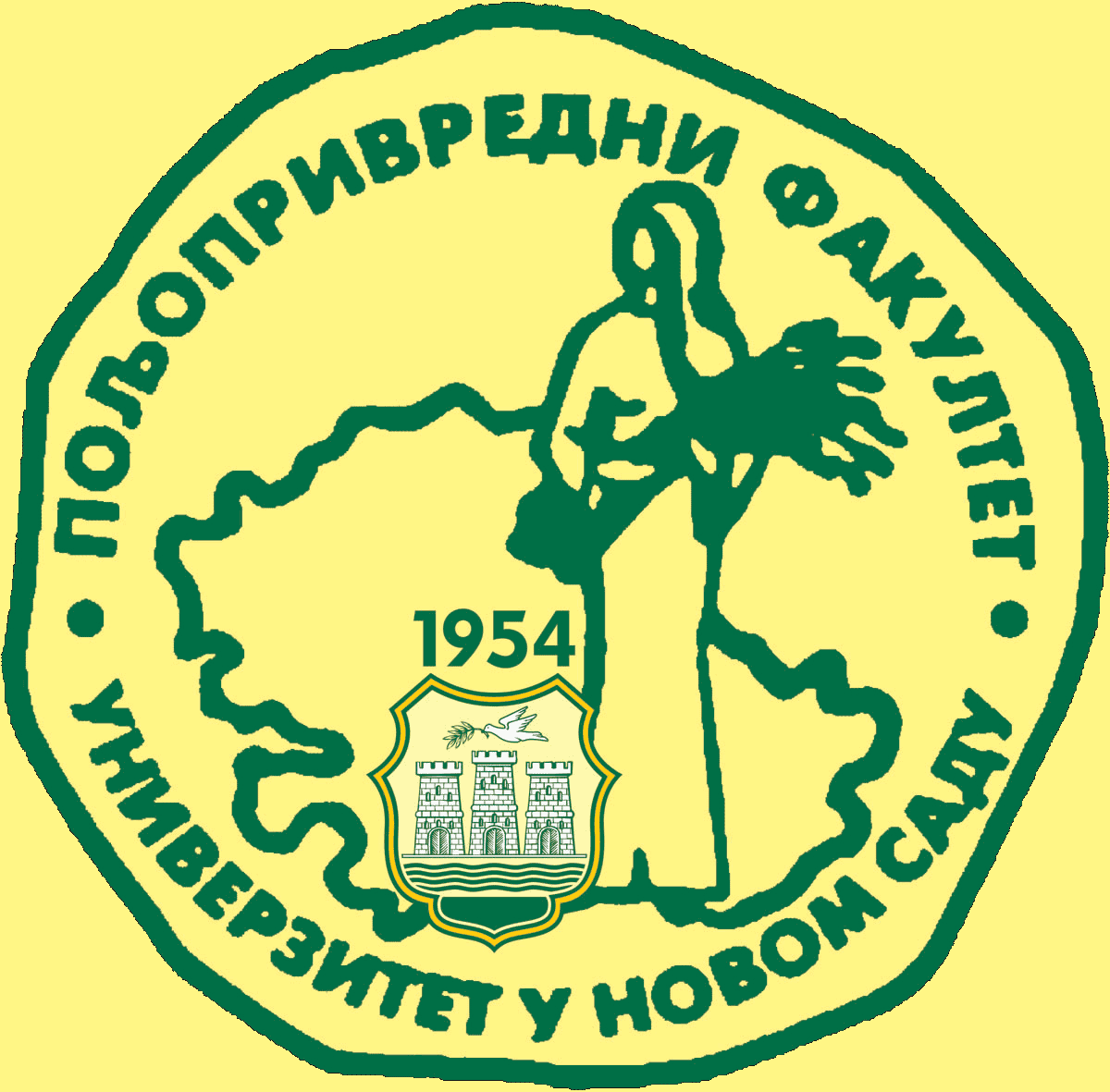 Study Programme AccreditationMASTER ACADEMIC STUDIES   (Fruit and vine growing)Table 5.2 Course specificationTable 5.2 Course specificationTable 5.2 Course specification